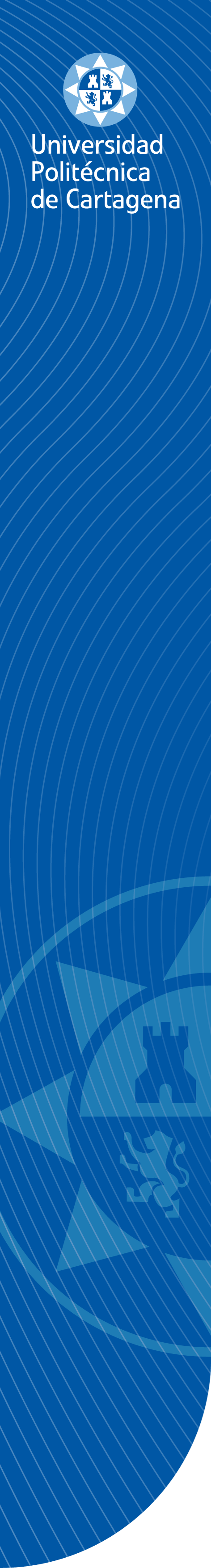 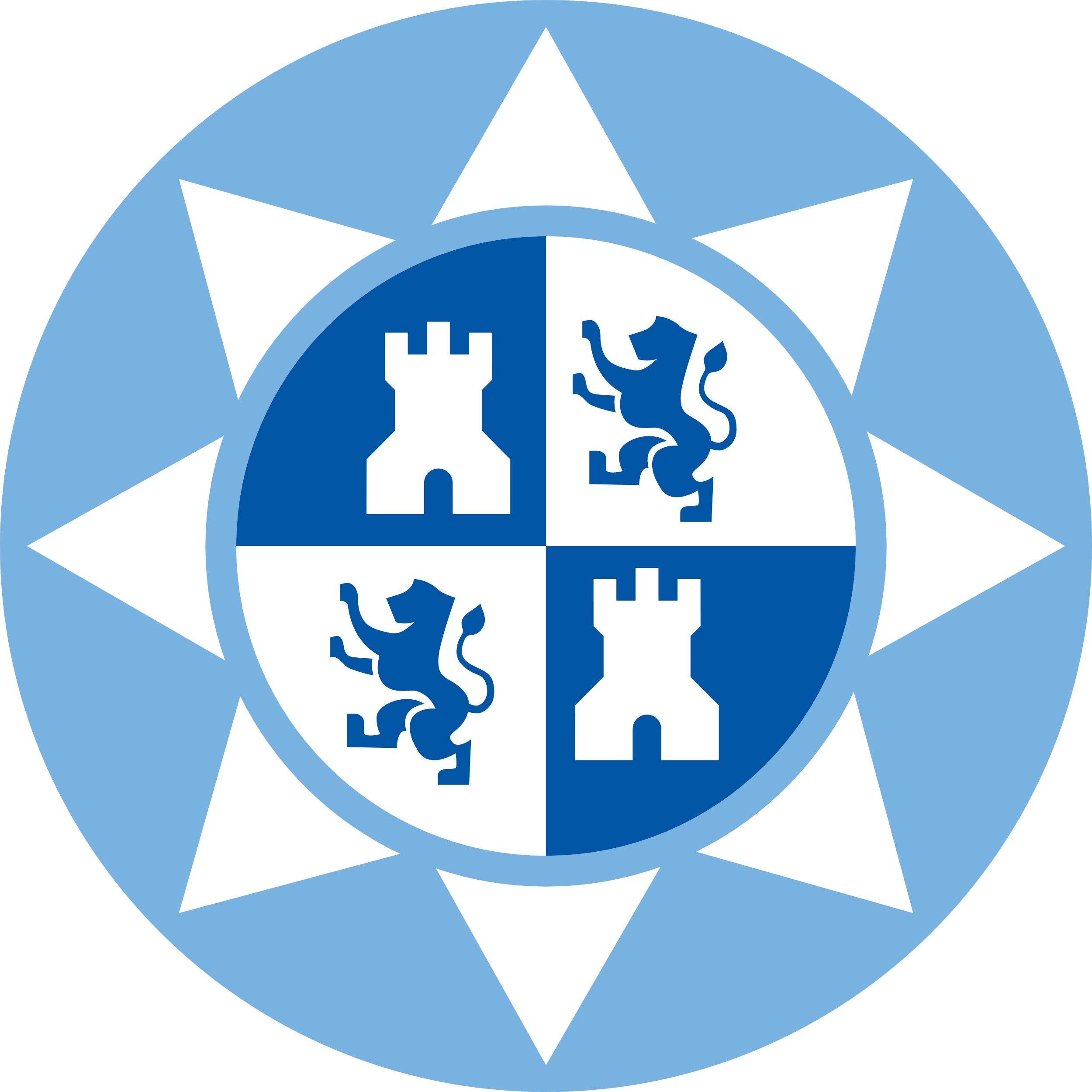 UPCTEscuela Técnica Superior deIngeniería AgronómicaEscuela Técnica Superior deIngeniería Agronómica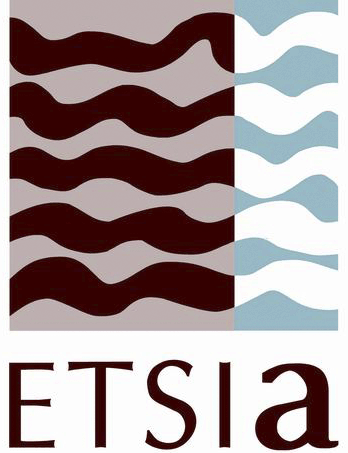 Grado en Ingeniería Agroalimentariay de Sistemas BiológicosGrado en Ingeniería Agroalimentariay de Sistemas BiológicosGrado en Ingeniería Agroalimentariay de Sistemas BiológicosGrado en Ingeniería Agroalimentariay de Sistemas BiológicosEscribir aquí el títuloEscribir aquí el títuloEscribir aquí el títuloEscribir aquí el título:D/Dña Nombre y apellidosD/Dña Nombre y apellidosDirección:D/Dña Nombre y apellidosD/Dña Nombre y apellidosCodirección:D/Dña Nombre y apellidosD/Dña Nombre y apellidosCartagena,  de Cartagena,  de Cartagena,  de Cartagena,  de 